山西体育职业学院学生结业转毕业申请表流程图：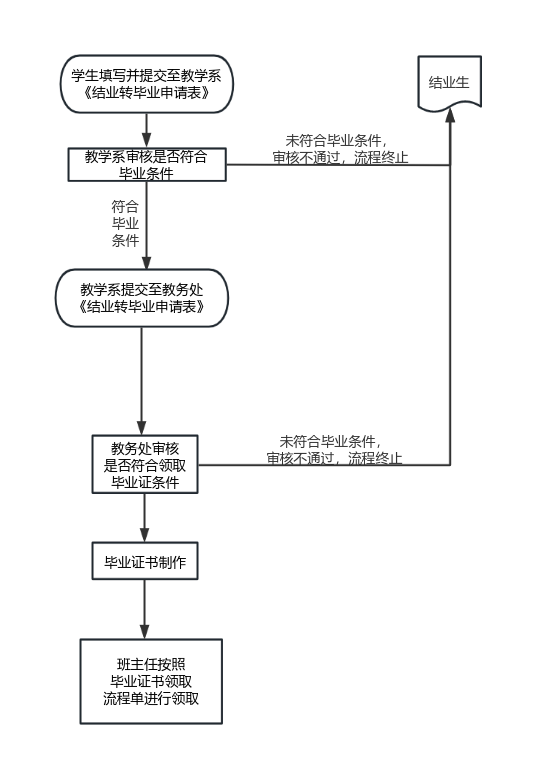 姓  名性  别学  号院  系专  业学 制身份证号结业时间换证时间联系人联系电话申请陈述（陈述结业原因）                            申请人（签名）：                                      日期：    年   月   日（陈述结业原因）                            申请人（签名）：                                      日期：    年   月   日（陈述结业原因）                            申请人（签名）：                                      日期：    年   月   日（陈述结业原因）                            申请人（签名）：                                      日期：    年   月   日（陈述结业原因）                            申请人（签名）：                                      日期：    年   月   日所在系部审核意见结业转毕业申请资格审核意见：□符合    □不符合    经办人（签名）：         负责人签名（盖章）：                                      日期：    年   月   日结业转毕业申请资格审核意见：□符合    □不符合    经办人（签名）：         负责人签名（盖章）：                                      日期：    年   月   日结业转毕业申请资格审核意见：□符合    □不符合    经办人（签名）：         负责人签名（盖章）：                                      日期：    年   月   日结业转毕业申请资格审核意见：□符合    □不符合    经办人（签名）：         负责人签名（盖章）：                                      日期：    年   月   日结业转毕业申请资格审核意见：□符合    □不符合    经办人（签名）：         负责人签名（盖章）：                                      日期：    年   月   日教务处审核意见  结业转毕业申请资格审核意见：□符合    □不符合                            负责人签名（盖章）：                                      日期：    年   月   日  结业转毕业申请资格审核意见：□符合    □不符合                            负责人签名（盖章）：                                      日期：    年   月   日  结业转毕业申请资格审核意见：□符合    □不符合                            负责人签名（盖章）：                                      日期：    年   月   日  结业转毕业申请资格审核意见：□符合    □不符合                            负责人签名（盖章）：                                      日期：    年   月   日  结业转毕业申请资格审核意见：□符合    □不符合                            负责人签名（盖章）：                                      日期：    年   月   日分管院领导审核意见                                   签名：                                      日期：    年   月   日                                   签名：                                      日期：    年   月   日                                   签名：                                      日期：    年   月   日                                   签名：                                      日期：    年   月   日                                   签名：                                      日期：    年   月   日备注